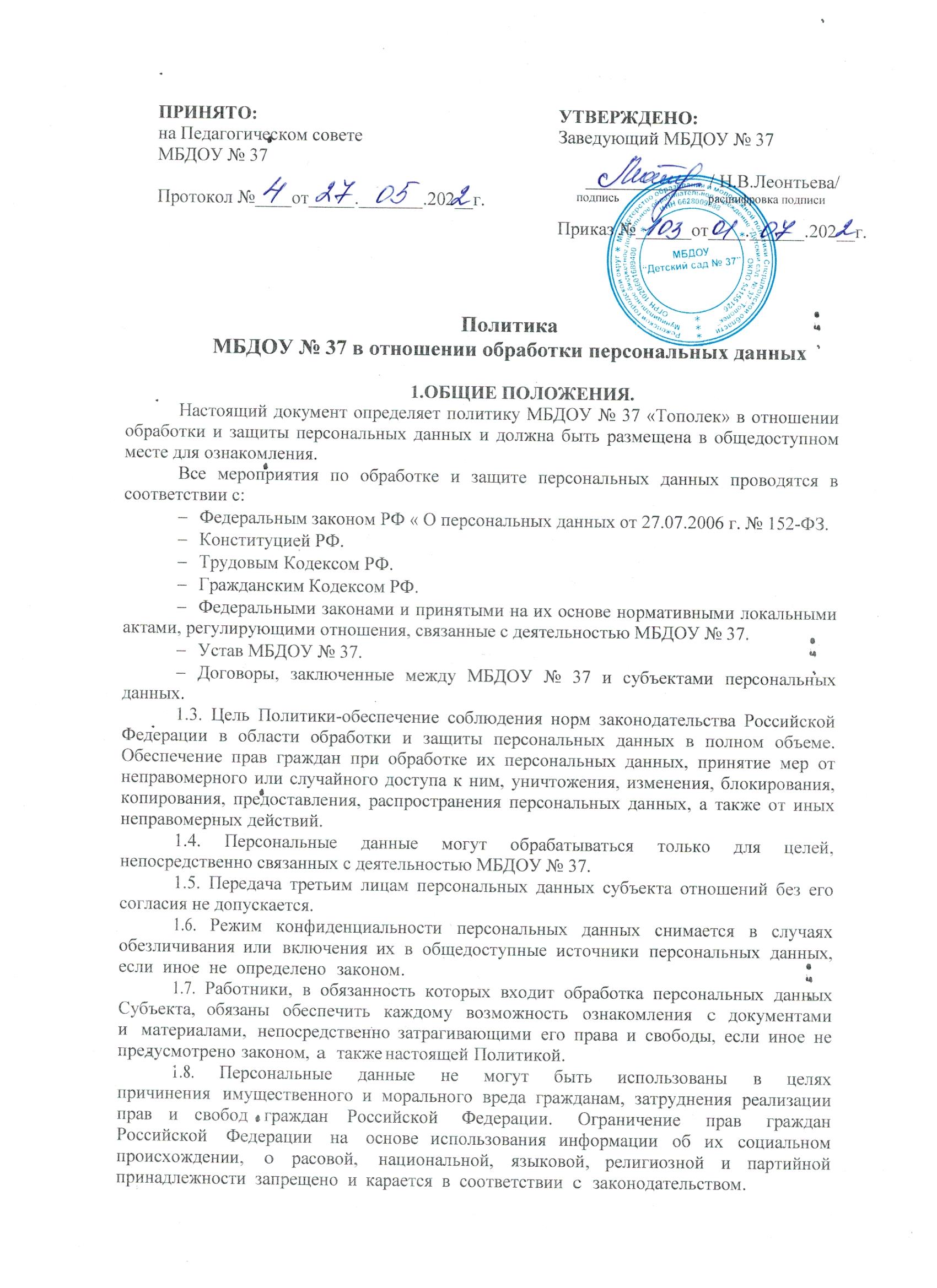 ПолитикаМБДОУ № 37 в отношении обработки персональных данных1.ОБЩИЕ ПОЛОЖЕНИЯ.Настоящий документ определяет политику МБДОУ № 37 «Тополек» в отношении обработки и защиты персональных данных и должна быть размещена в общедоступном месте для ознакомления.Все мероприятия по обработке и защите персональных данных проводятся в соответствии с:Федеральным законом РФ « О персональных данных от 27.07.2006 г. № 152-ФЗ.Конституцией РФ.Трудовым Кодексом РФ.Гражданским Кодексом РФ.Федеральными законами и принятыми на их основе нормативными локальными актами, регулирующими отношения, связанные с деятельностью МБДОУ № 37.Устав МБДОУ № 37.Договоры, заключенные между МБДОУ № 37 и субъектами персональных данных.1.3. Цель Политики-обеспечение соблюдения норм законодательства Российской Федерации в области обработки и защиты персональных данных в полном объеме. Обеспечение прав граждан при обработке их персональных данных, принятие мер от неправомерного или случайного доступа к ним, уничтожения, изменения, блокирования, копирования, предоставления, распространения персональных данных, а также от иных неправомерных действий.1.4. Персональные данные могут обрабатываться только для целей, непосредственно связанных с деятельностью МБДОУ № 37.1.5. Передача третьим лицам персональных данных субъекта отношений без его согласия не допускается.1.6. Режим конфиденциальности персональных данных снимается в случаях обезличивания или включения их в общедоступные источники персональных данных, если иное не определено законом.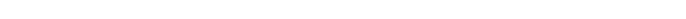 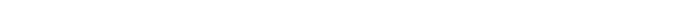 1.7. Работники, в обязанность которых входит обработка персональных данных Субъекта, обязаны обеспечить каждому возможность ознакомления с документами и материалами, непосредственно затрагивающими его права и свободы, если иное не предусмотрено законом, а также настоящей Политикой.1.8. Персональные данные не могут быть использованы в целях причинения имущественного и морального вреда гражданам, затруднения реализации прав и свобод граждан Российской Федерации. Ограничение прав граждан Российской Федерации на основе использования информации об их социальном происхождении, о расовой, национальной, языковой, религиозной и партийной принадлежности запрещено и карается в соответствии с законодательством.1.9. Юридические и физические лица, в соответствии со своими полномочиями владеющие информацией о гражданах, получающие и использующие ее, несут ответственность в соответствии с законодательством Российской Федерации за нарушение режима защиты, обработки и порядка использования этой информации.1.10. В соответствии с п. 2 ст. 18.1 ФЗ «О персональных данных»: доступ к настоящему документу не может быть ограничен.1.11. Настоящая политика действует бессрочно до замены ее новой, а также является обязательным документом для исполнения всеми работниками, имеющими доступ к персональным данным Субъекта.2. ОСНОВНЫЕ ПОНЯТИЯ И ТЕРМИНЫ2.1. Персональные данные (ПДн) – любая информация, относящаяся к прямо или косвенно определенному или определяемому физическому лицу (субъекту персональных данных).Закон № 152-ФЗ делит персональные данные на три вида:общие;специальные;биометрическиеК общим персональным данным относят – Ф.И.О., место жительства, паспортные данные, сведения об образовании, квалификации и стажировке, размер заработка, предыдущей трудовой деятельности и т. д. Данная информация содержится в паспортах, дипломах, военных билетах, в личных карточках работников, трудовых книжках, приказах по личному составу, трудовых договорах, справках о доходах и др.Специальными данными, согласно части 1 статьи 10 Закона N 152-ФЗ, считают сведения о расовой, национальной принадлежности, политических взглядах, религиозных или философских убеждениях, состоянии здоровья и др. Эти данные могут содержаться в анкетах, заполняемых сотрудниками при приеме на работу, медицинских справках и т. д. К биометрическим данным относят сведения, характеризующие физиологические и биологические особенности человека, на основании которых можно установить его личность (ст. 11 Закона N 152-ФЗ). Например, это дактилоскопические данные, радужная оболочка глаз, анализы ДНК, рост, вес и др. Если по фотографии или видеозаписи можно идентифицировать человека, то они тоже относятся к биометрическим персональным данным.Исключение составляют фото и записи, сделанные на массовых и публичных мероприятиях, на что указывает п. 1 ст. 152.1 ГК РФ.2.2. Обработка персональных данных – любое действие (операция) или совокупность действий (операций) с персональными данными, совершаемых с использованием средств автоматизации или без их использования. Обработка персональных данных включает в себя, в том числе: сбор;запись;систематизацию; накопление;хранение;уточнение (обновление, изменение);извлечение;использование;передачу (распространение, предоставление, доступ);обезличивание;блокирование;удаление;уничтожение.2.3. Оператор - государственный орган, муниципальный орган, юридическое или физическое лицо, самостоятельно или совместно с другими лицами организующие и (или) осуществляющие обработку персональных данных, а также определяющие цели обработки персональных данных, состав персональных данных, подлежащих обработке, действия (операции), совершаемые с персональными данными.2.4. Автоматизированная обработка персональных данных - обработка персональных данных с помощью средств вычислительной техники.2.5. Распространение персональных данных - действия, направленные на раскрытие персональных данных неопределенному кругу лиц.2.6. Предоставление персональных данных - действия, направленные на раскрытие персональных данных определенному лицу или определенному кругу лиц.2.7. Блокирование персональных данных - временное прекращение обработки персональных данных (за исключением случаев, если обработка необходима для уточнения персональных данных).2.8. Уничтожение персональных данных - действия, в результате которых становится невозможным восстановить содержание персональных данных в информационной системе персональных данных и (или) в результате которых уничтожаются материальные носители персональных данных.2.9. Обезличивание персональных данных - действия, в результате которых становится невозможным без использования дополнительной информации определить принадлежность персональных данных конкретному субъекту персональных данных.2.10. Информационная система персональных данных - совокупность содержащихся в базах данных персональных данных и обеспечивающих их обработку информационных технологий и технических средств.2.11. Трансграничная передача персональных данных – передача персональных данных на территорию иностранного государства органу власти иностранного государства, иностранному физическому лицу или иностранному юридическому лицу.3. ИНФОРМАЦИЯ ОБ ОПЕРАТОРЕ3.1. Полное наименование Оператора: Муниципальное бюджетное дошкольное образовательное учреждение «Детский сад № 37»3.2.Сокращенное наименование: МБДОУ  № 37 «Детский сад № 37 «Тополек».3.3. Ответственное лицо Оператора за организацию обработки и защиты ПДн: Заведующий.3.5. Уполномоченный представитель Оператора по получению, обработке, хранению и выдаче ПДн: делопроизводитель.3.6. Адрес местонахождения: 623743, Российская Федерация, Свердловская область , Режевской район, с. Арамашка, ул. Ленина,25.3.7. Почтовый адрес: 623743, Российская Федерация, Свердловская область , Режевской район, с. Арамашка, ул. Ленина,25.3.8. Телефон: 8(34364)5-61-45.3.9. E-mail: DOU37TOPOLEK@yandex.ru4. ОБРАБАТЫВАЕМЫЕ ПЕРСОНАЛЬНЫЕ ДАННЫЕ4.1. Обрабатываемые МБДОУ № 37 ПДн принадлежат следующим субъектам ПДн:работникам МБДОУ № 37;законным представителям (родителям) воспитанников МБДОУ № 37 (далее воспитанники);воспитанникам.ПДн работников.Эти данные не являются общедоступными, за исключением, если сотрудник сам даст согласие на их общедоступность. Обработка персональных данных сотрудника осуществляется во время действия трудового договора. Хранение персональных данных работников - 75 лет (согласно номенклатуре дел); отзыв согласия, если иное не предусмотрено Федеральным законодательством, либо в течение срока хранения документов согласно установленным срокам хранения для определенных категорий документов, если иное не предусмотрено Федеральным законодательством (согласно номенклатуре дел):- фамилия, имя, отчество;- информация о смене фамилии, имени, отчества;- пол;- дата рождения;- место рождения;- гражданство;- сведения из записей актов гражданского состояния;- место жительства и дата регистрации по месту жительства;- номера контактных телефонов;- сведения о наличии детей, их возрасте, месте учебы (работы);- наименование структурного подразделения;- занимаемая должность;- справка о наличии или отсутствии судимости;- паспортные данные;- данные о семейном положении;- содержание декларации, подаваемой в налоговую инспекцию;- подлинники и копии приказов по личному составу;- личные дела и трудовые книжки сотрудников;- основания к приказам по личному составу;- копии отчетов, направляемые в органы статистики.- сведения, содержащиеся в трудовом договоре;-отношение к воинской обязанности, воинское звание, военный билет, приписноесвидетельство, сведения о постановке на воинский учет и прохождении службы в Вооруженных Силах;- сведения о получении профессионального и дополнительного образования (наименование образовательного учреждения, специальность и квалификация по документу об образовании; документ об образовании, квалификации, наименование документа об образовании, его серия и номер, дата выдачи);- сведения об уровне специальных знаний (работа на компьютере, знание иностранного языка);- сведения о профессиональной переподготовке, повышении квалификации, стажировке;- сведения о трудовой деятельности, общем трудовом стаже и стаже государственной, гражданской, муниципальной службы;- сведения о замещаемой должности сведения о состоянии здоровья и его соответствии выполняемой работе, наличии группы инвалидности и степени ограничения способности к трудовой деятельности;- сведения об отпусках и командировках; -сведения о прохождении аттестации и сдаче квалификационного экзаме;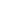 - сведения о награждении (поощрении);- материалы служебных проверок, расследований;- сведения о взысканиях;- реквизиты идентификационного номера налогоплательщика (ИНН);- реквизиты страхового номера индивидуального лицевого счета в Пенсионном фонде Российской Федерации (СНИЛС);- реквизиты полиса обязательного медицинского страхования;- информация о доходах, выплатах и удержаниях;- номера банковских счетов;ПДн воспитанников и их родителей (законных представителей): эти данные не являются общедоступными, за исключением, если родитель (законный представитель) воспитанника сам даст согласие на их общедоступность. Обработка персональных данных воспитанников и их родителей (законных представителей) осуществляется во время действия договора о сотрудничестве между ними и детским садом. Хранение персональных данных воспитанников и их родителей (законных представителей) - 25 лет после прекращения действия договора (согласно номенклатуре дел); отзыв согласия, если иное не предусмотрено Федеральным законодательством, либо в течение срока хранения документов согласно установленным срокам хранения для определенных категорий документов, если иное не предусмотрено Федеральным законодательством.данные свидетельства о рождении воспитанника;паспортные данные одного из родителей (законных представителей);данные, подтверждающие законность представления прав ребёнка;адрес регистрации и проживания, контактные телефоны воспитанника и родителей (законных представителей;сведения о месте работы (учебы) родителей (законных представителей);данные страхового медицинского полиса воспитанника;страховой номер индивидуального лицевого счета (СНИЛС) воспитанника;документы, подтверждающие право на льготы и компенсации (заявления родителей, справки о составе семьи; копии документов, подтверждающих законность представления прав ребёнка: постановление об установлении опеки, доверенность на представление интересов ребёнка; свидетельства о браке или разводе (при разных фамилиях ребёнка и родителя; выписка из банка или копия сберкнижки, копия справки об инвалидности, копия удостоверения многодетной матери и другие документы для получения компенсации части родительской оплаты за детский сад);медицинская карта ребёнка;справка о состояния здоровья ребенка;направление на ребенка в детский сад;табеля посещаемости воспитанников;журналы движения детей.5. ОБРАБОТКА ПЕРСОНАЛЬНЫХ ДАННЫХ5.1. Цели обработки ПДн:МБДОУ № 37 осуществляет обработку ПДн субъектов в целях:- исполнения положений нормативных актов, указанных в п. 1.2 настоящей Политики;- заключения и выполнения обязательств по трудовым договорам, договорам гражданско-правового характера и  договорам с контрагентами, обеспечение работоспособности и сохранности ресурсов и имущества работодателя, осуществление коллективного взаимодействия и совместного использования информационных ресурсов, оформление доверенностей, представление интересов Учреждения, аттестация, повышение квалификации, а также наиболее полное исполнение обязательств и компетенций в соответствии с Трудовым Кодексом РФ, и другими нормативно-правовыми актами в сфере трудовых отношений;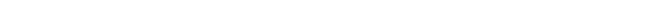 - обеспечение соблюдения Федерального закона «Об образовании» и иных нормативных правовых актов в сфере образования, контроля качества обучения, содействие субъектам персональных данных в осуществлении их законных прав;- исполнения обязательств работодателя, ведения кадрового делопроизводства и бухгалтерского учета, расчета, начисления и выплаты заработной платы, осуществления отчислений в пенсионные фонды, федеральную налоговую службу, фонды социального страхования, на основании трудового и налогового законодательства РФ;- расчета и выплаты компенсаций и льгот по родительской плате;- исполнения обязанностей и функций дошкольного образовательного учреждения.5.2. Принципы обработки ПДн:- законность целей и способов обработки персональных данных и добросовестность;- соответствие целей обработки персональных данных целям, заранее определенным и заявленным при сборе персональных данных, а также полномочиям МБДОУ № 37;- соответствия объема и характера обрабатываемых персональных данных, способов обработки персональных данных целям обработки персональных данных;- достоверность персональных данных, их достаточность для целей обработки, недопустимость обработки персональных данных, избыточных по отношению к целям, заявленным при сборе персональных данных;- недопустимости объединения созданных для несовместимых между собой целей баз данных информационных систем персональных данных;- уничтожения персональных данных после достижения целей обработки или в случае утраты необходимости в их достижении;- личная ответственность МБДОУ № 37 за сохранность и конфиденциальность персональных данных, а также носителей этой информации;- обработка персональных данных по общему правилу происходит до утраты правовых оснований.- сведения, касающиеся расовой, национальной принадлежности, политических взглядов, религиозных или философских убеждений, интимной жизни (специальные категории ПДн) МБДОУ № 37 не обрабатываются.- обработка МБДОУ № 37 ПДн субъектов ПДн осуществляется как с использованием средств вычислительной техники (автоматизированная обработка), так и без использования таких средств (неавтоматизированная обработка), с передачей по внутренней сети МБДОУ № 37 и по сети Интернет (только с письменного согласия субъекта).5.3. Обработка ПДн осуществляется путем сбора, записи, систематизации, накопления, хранения, уточнения (обновления, изменения), извлечения, использования, передачи (распространения, предоставления, доступа), обезличивания, блокирования, удаления и уничтожения ПДн. Сбор персональных данных субъектов МБДОУ № 37 получает напрямую от субъектов отношений:- в случае возникновения необходимости получения ПДн субъекта ПДн от третьей стороны, МБДОУ № 37 извещает об этом субъекта ПДн заранее и сообщает ему о целях, предполагаемых источниках и способах получения ПДн,  получает его письменное согласие. ПДн воспитанников МБДОУ № 37 получает от их родителей (законных представителей) Хранение ПДн - оператор хранит ПДн и их материальные носители в порядке, исключающем их утрату, неправомерное использование или несанкционированный доступ к ним:- сроки хранения ПДн и их материальных носителей определяются в соответствии с «Перечнем типовых управленческих архивных документов, образующихся в процессе деятельности государственных органов, органов местного самоуправления и организаций, с указанием сроков хранения», утвержденным приказом Министерства культуры Российской Федерации от  №558, номенклатурой дел, сроком исковой давности, а также иными требованиями законодательства Российской Федерации.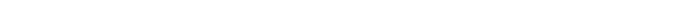 - при обработке ПДн на бумажных носителях МБДОУ № 37 обеспечивается выполнение требований «Положения об особенностях обработки персональных данных, осуществляемой без использования средств автоматизации», утвержденного постановлением Правительства Российской Федерации от 15 сентября 2008 года №687.- при обработке ПДн в информационных системах персональных данных (ИСПДн) обеспечивается выполнение требований «Положения об обеспечении безопасности персональных данных при их обработке в информационных системах персональных данных», утвержденного постановлением Правительства Российской Федерации от 17 ноября 2007 года №781.Передача ПДн в целях соблюдения законодательства Российской Федерации, для достижения указанных в п. 1.3. настоящей Политики целей обработки, а также в интересах и с согласия субъектов ПДн.МБДОУ в ходе своей деятельности предоставляет ПДн субъектов ПДн следующим организациям (только с письменного разрешения субъекта): - Федеральной налоговой службе России; - Федеральному казначейству;- Федеральной инспекции труда;- Органам прокуратуры и ФСБ;- Правоохранительным органам;- Государственным и муниципальным органам управления;- Медицинским учреждениям- Бухгалтерии МБДОУ № 37;- в Пенсионный фонд;- в Банки России для оформления зарплатной карты. Трансграничная передача ПДн - Передача ПДн на территорию иностранных государств, органам власти иностранных государств, иностранным физическим или юридическим лицам (трансграничная передача ПДн) не осуществляется.5.4. Общедоступные источники ПДн – МБДОУ № 37 не ведет формирование общедоступных источников ПДн (справочников, адресных книг). - В соответствии с п. 1 ч. 4 и ч. 5 ст. 32 Закона «Об образовании», сведения о персональном составе педагогических работников с указанием уровня образования и квалификации подлежат размещению на официальном сайте МБДОУ № 37 в сети «Интернет».5.5. Поручение обработки ПДн – МБДОУ № 37 вправе поручить обработку ПДн другому лицу (далее – Обработчик) с согласия субъекта ПДн, если иное не предусмотрено федеральным законом, на основании заключаемого с этим лицом договора. - Обработчик соблюдает конфиденциальность полученных данных и обеспечивает их безопасность при обработке в соответствии с требованиями законодательства Российской Федерации.6. ПРАВА СУБЪЕКТОВ ПДН:- Субъект ПДн имеет право на получение сведений об обработке его ПДн МБДОУ № 37.- Субъект ПДн вправе требовать от МБДОУ уточнения своих ПДн, их блокирования или уничтожения в случае, если ПДн являются неполными, неточными, незаконно полученными или не являются необходимыми для заявленной цели обработки, а также принимать предусмотренные законом меры по защите своих прав;- Субъекты ПДн имеют право запрашивать у МБДОУ следующие сведения:- подтверждение факта обработки ПДн;- правовые основания и цели обработки ПДн;- используемые способы обработки ПДн;- наименование и место нахождения МБДОУ № 37, - сведения о лицах (за исключением работников МБДОУ № 37), которые имеют доступ к ПДн или которым могут быть раскрыты ПДн на основании договора с МБДОУ или на основании федерального закона;- сроки обработки ПДн, в том числе сроки их хранения;-  наименование или фамилию, имя, отчество лица, осуществляющего обработку ПДн по поручению МБДОУ № 37, если обработка поручена или будет поручена такому лицу;--иные сведения, предусмотренные законодательством Российской Федерации.Для реализации своих прав и защиты законных интересов, субъект ПДн имеет право обратиться к МБДОУ № 37, который рассматривает любые обращения и жалобы со стороны субъектов ПДн, тщательно расследует факты нарушений и принимает все необходимые меры для их немедленного устранения, наказания виновных лиц и урегулирования спорных и конфликтных ситуаций в досудебном порядке. Субъект ПДн вправе обжаловать действия или бездействие МБДОУ № 37 в уполномоченный орган по защите прав субъектов ПДн (Федеральную службу по надзору в сфере связи, информационных технологий и массовых коммуникаций (Роскомнадзор), Управление по защите прав субъектов ПДн или в судебном порядке. Субъект ПДн имеет право в любое время отозвать свое согласие на обработку ПДн, обратившись к Оператору.7. ЗАЩИТА ПЕРСОНАЛЬНЫХ ДАННЫХ- МБДОУ № 37 гарантирует конфиденциальность ПДн и предоставляет доступ к ним только уполномоченным работникам, подписавшим обязательство о неразглашении ПДн.- Все работники МБДОУ № 37, имеющие доступ к ПДн, соблюдают правила их обработки и исполняют требования по их защите.- МБДОУ № 37 принимает все необходимые правовые, организационные и инженерно- технические меры, достаточные для защиты ПДн от неправомерного или случайного доступа, уничтожения, изменения, блокирования, копирования, распространения, а также от иных неправомерных действий с ними со стороны третьих лиц.7.1. Обеспечение защиты ПДн достигается в частности:- назначением ответственных за организацию обработки и защиты ПДн;- осуществлением внутреннего контроля соответствия обработки ПДн ФЗ «О персональных данных» и принятым в соответствии с ним нормативным правовым актам, требованиям к защите ПДн, локальным актам;- ознакомлением работников МБДОУ № 37, непосредственно осуществляющих обработку ПДн, с положениями законодательства Российской Федерации о ПДн, в том числе требованиями к защите ПДн, локальными актами в отношении обработки ПДн, и обучением указанных работников. - определением угроз безопасности ПДн при их обработке в ИСПДн; - применением организационных и технических мер по обеспечению безопасности ПДн при их обработке в ИСПДн, необходимых для выполнения требований к защите ПДн;- оценкой эффективности принимаемых мер по обеспечению безопасности ПДн до ввода в эксплуатацию ИСПДн;- обнаружением фактов несанкционированного доступа к ПДн и принятием мер;- установлением правил доступа к ПДн, обрабатываемым в ИСПДн, а также обеспечением регистрации и учета всех действий, совершаемых с ПДн в ИСПДн;- физической охраной зданий и помещений; - подсистемой антивирусной защиты;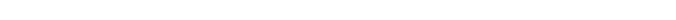 - хранение носителей персональных данных в сейфах и запирающихся шкафах; - пожарная сигнализация.7.2. Допуск к персональным данным субъекта имеют только те сотрудники МАДОУ, которым персональные данные необходимы в связи с исполнением ими своих служебных (трудовых) обязанностей.8. ЗАКЛЮЧИТЕЛЬНЫЕ ПОЛОЖЕНИЯ- МБДОУ ответственно за персональную информацию, которая находится в его распоряжении и закрепляет персональную ответственность сотрудников за соблюдением, установленных в организации принципов уважения приватности.- Каждый сотрудник, получающий для работы доступ к персональным данным, несет ответственность за сохранность носителя и конфиденциальность информации.- МБДОУ обязуется поддерживать систему приема, регистрации и контроля рассмотрения жалоб Субъектов, доступную как посредством использования Интернета, так и с помощью телефонной или почтовой связи.- Субъект может обратиться в МБДОУ с жалобой на нарушение данной Политики. Жалобы и заявления по поводу соблюдения требований обработки данных рассматриваются в течение тридцати рабочих дней с момента поступления.- МБДОУ обязано на должном уровне обеспечивать рассмотрение запросов, заявлений и жалоб Субъектов, а также содействовать исполнению требований компетентных органов. Лица, виновные в нарушении требований настоящей политики, привлекаются к дисциплинарной ответственности.- Настоящая Политика является внутренним общедоступным документом, и подлежит размещению на официальном сайте МБДОУ № 37.ПРИНЯТО:на Педагогическом совете МБДОУ № 37Протокол №____от_____._______.202__г.УТВЕРЖДЕНО:Заведующий МБДОУ № 37      _____________ / Н.В.Леонтьева/      подпись                             расшифровка подписиПриказ №______от____.______.202__г.